ΕΛΛΗΝΙΚΗ ΔΗΜΟΚΡΑΤΙΑ                                                                Σπάρτη    18/05/2018ΝΟΜΟΣ ΛΑΚΩΝΙΑΣ                                                                          Αριθ. Πρωτ:  9623ΔΗΜΟΣ ΣΠΑΡΤΗΣΔ/ΝΣΗ ΟΙΚ. ΥΠΗΡΕΣΙΩΝΤΜΗΜΑ ΠΡΟΜΗΘΕΙΩΝ ΚΑΙ ΕΡΓΑΣΙΩΝ                                                  ΠΕΡΙΛΗΨΗ  ΔΙΑΚΗΡΥΞΗΣ                                                     ΚΩΔΙΚΟΣ   NUTS :  254                                                         CPV:   852000-1Ο  Δήμαρχος ΣπάρτηςΠροκηρύσσει  με Συνοπτικό Διαγωνισμό την  επιλογή αναδόχου, για τη διενέργεια της υπηρεσίας  με τίτλο  « Αμοιβές Κτηνιάτρων », (συνολικού ποσού 30.219,06 ευρώ συμπεριλαμβανομένου του Φ.Π.Α) ,  με σφραγισμένες προσφορές και κριτήριο για την ανάθεση  της  σύμβασης, η πλέον συμφέρουσα από οικονομική άποψη προσφορά, αποκλειστικά βάσει τιμής (χαμηλότερη τιμή), της αριθ. 3/2018 μελέτης της Δ/νσης Προγραμματισμού και Ανάπτυξης, Τμήμα Αγροτικής Ανάπτυξης.Ο Συνοπτικός Διαγωνισμός θα διεξαγχθεί την 30/05/2018  , ημέρα Τετάρτη στο Δημοτικό Κατάστημα Δήμου Σπάρτης (αίθουσα συνεδριάσεων Δημοτικού Συμβουλίου) -Κεντρική Πλατεία Σπάρτης, ενώπιον της επιτροπής διαγωνισμού.Ώρα λήξης  της υποβολής  προσφορών  ορίζεται η 11:00 π.μ.Στο διαγωνισμό μπορούν να λάβουν μέρος φυσικά ή νομικά πρόσωπα, ή ενώσεις αυτών που δραστηριοποιούνται στο χώρο και που είναι εγκατεστημένοι σε:Α) Κράτος-Μέλος της ΕυρώπηςΒ) Κράτος-Μέλος του Ευρωπαϊκού Οικονομικού Χώρου (ΕΟΧ)Γ) Ενώσεις οικονομικών φορέων  υπό τους όρους των παρ. 2,3 και 4 του άρθρου 19 του Ν. 4412/2016.Δ) Οι έχοντες  ιατρείο ζώων (κτηνιατρείο ή κτηνιατρική κλινική που λειτουργεί σύμφωνα με το Ν. 604/77 και το Π.Δ 463/78, όπως αυτά τροποποιήθηκαν και ισχύουν, με τα απαραίτητα υλικά και μέσα που απαιτούνται για τις κτηνιατρικές πράξεις.Tα έγγραφα  της σύμβασης θα βρίσκονται αναρτημένα στις ηλεκτρονικές διευθύνσεις:1. Στο ΚΗΜΔΗΣ www.promitheus.gov.gr2. Στην ιστοσελίδα του Δήμου Σπάρτης: www. sparti.gov.gr   σε επεξεργάσιμη μορφή, όπου παρέχεται ελέυθερη, πλήρης, άμεση και δωρεάν ηλεκτρονική πρόσβαση.                                                                     Ο Δήμαρχος                                                             Βαλιώτης Ευάγγελος           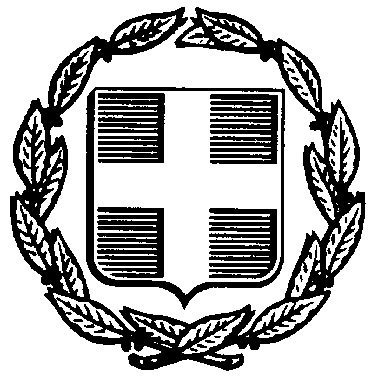 